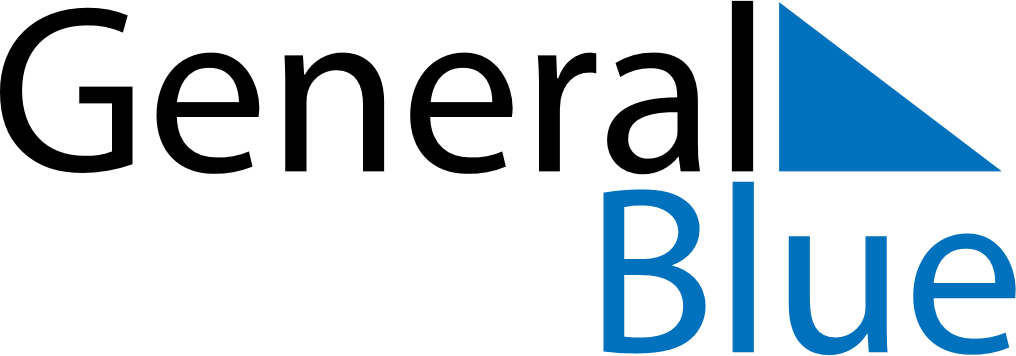 December 2019December 2019December 2019December 2019December 2019December 2019San MarinoSan MarinoSan MarinoSan MarinoSan MarinoSan MarinoMondayTuesdayWednesdayThursdayFridaySaturdaySunday12345678Immaculate Conception91011121314151617181920212223242526272829Christmas DayBoxing Day3031New Year’s EveNOTES